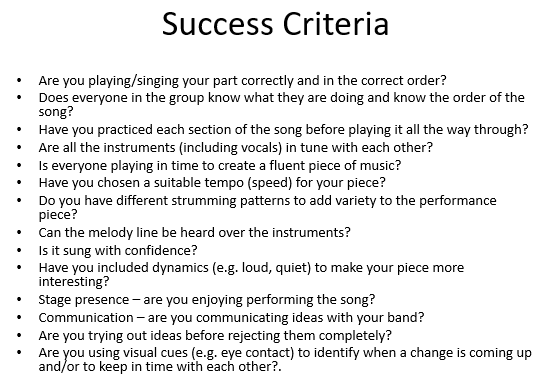 What will we be learning?How can I play the ukulele as part of a pop ensemble?How can I sing and play chords on the ukulele at the same time?Year 8 KS3 Music – UkuleleWhy this? Why now?Students have previously focused on Pop music as a class and small groups in the previous singing topic, Find Your Voice. They have also learnt how to play in time with others using the keyboards in the Blues and Orchestral topics. This topic will allow students to explore how to play as part of an ensemble but using a different accompanying instrument – the Ukulele. This instrument is accessible and popular with all musicians and provides a challenge for any ability. A range of pop songs are rehearsed as a whole class on the ukuleles. Students then choose a song they have studied and work as a group, rehearsing and refining their work ready for a final group performance of a pop song, including a vocal melody line and ukulele accompaniment. Previous Learning – Find Your Voice KS3; Blues KS3; Orchestral music KS3Future Learning –  Pop Performance KS3; Performance 1 and 2 - My Music KS3; Ensemble and Solo Performance KS4; AOS5 Conventions of Pop KS4; Area of Study B – Pop and Rock KS5Key Words:UkuleleTuningChord chartsChordChord sequenceHarmonyVocalRhythmStrumming patternStrumming notationSoloEnsembleBeatCall and CopySyncopationDynamicsWhat will we learn?Students will study and develop an understanding of the following: How to play and perform confidently in a range of solo and ensemble contextsHow to play musically, fluently, with accuracy and expression through learning ukulele skills and playing techniquesUnderstand and explore how music is created, produced and communicated through pitch, duration, dynamics, tempo, timbre, texture, structureHow to improvise and compose/arrange music on their own and with others Extend and develop musical ideas by drawing on a range of pop styles, structuresWhat will we learn?Students will study and develop an understanding of the following: How to play and perform confidently in a range of solo and ensemble contextsHow to play musically, fluently, with accuracy and expression through learning ukulele skills and playing techniquesUnderstand and explore how music is created, produced and communicated through pitch, duration, dynamics, tempo, timbre, texture, structureHow to improvise and compose/arrange music on their own and with others Extend and develop musical ideas by drawing on a range of pop styles, structuresKey Words:UkuleleTuningChord chartsChordChord sequenceHarmonyVocalRhythmStrumming patternStrumming notationSoloEnsembleBeatCall and CopySyncopationDynamicsWhat opportunities are there for wider study?Music Enrichment: Choir, 6th form choir, Ensemble performance opportunities (Live Lounge, Summer Concert, Christmas Concert)Further listening/reading:  YouTube – chord tutorial videos; strumming tutorial videos; Karaoke ukulele videos (explore other pop songs outside the lesson to further build your playing skills and knowledge of chords).MyHighcliffe Music Page which can be found hereWhat opportunities are there for wider study?Music Enrichment: Choir, 6th form choir, Ensemble performance opportunities (Live Lounge, Summer Concert, Christmas Concert)Further listening/reading:  YouTube – chord tutorial videos; strumming tutorial videos; Karaoke ukulele videos (explore other pop songs outside the lesson to further build your playing skills and knowledge of chords).MyHighcliffe Music Page which can be found hereKey Words:UkuleleTuningChord chartsChordChord sequenceHarmonyVocalRhythmStrumming patternStrumming notationSoloEnsembleBeatCall and CopySyncopationDynamicsHow will I be assessed?Group performance (to be filmed and kept on student feedback on MyHighcliffe)How will I be assessed?Group performance (to be filmed and kept on student feedback on MyHighcliffe)Key Words:UkuleleTuningChord chartsChordChord sequenceHarmonyVocalRhythmStrumming patternStrumming notationSoloEnsembleBeatCall and CopySyncopationDynamics